Семдянов В.А. 21470Приложение №1 к постановлению администрации муниципального района Пестравский Самарской области от_________№____"КОМПЛЕКСНАЯ ПРОГРАММА  ПРОФИЛАКТИКИ ПРАВОНАРУШЕНИЙ НА ТЕРРИТОРИИ МУНИЦИПАЛЬНОГО РАЙОНА ПЕСТРАВСКИЙ САМАРСКОЙ ОБЛАСТИ НА 2013-2015 ГОДЫ"ПаспортКомплексной программы профилактики правонарушений на территории муниципального района Пестравский Самарской области на 2013-2015 годы" (далее - Программа)1. Общие положения.1.1.   Правовую основу Программы составляют Конституция Российской Федерации, законодательство РФ, законодательство субъекта РФ, а также принимаемые в соответствии с ними нормативные правовые акты  органов местного самоуправления муниципального района Пестравский Самарской области.1.2. Цель Программы – обеспечение безопасности граждан и контроль за соблюдением общественного порядка на территории муниципального района Пестравский Самарской области (далее муниципальный район).1.3. Задачами Программы являются:         -  снижение уровня преступности на территории муниципального района Пестравский;-  реализация системы социальной профилактики правонарушений, направленной, прежде всего на активизацию борьбы с алкоголизмом, наркоманией, преступностью, безнадзорностью, беспризорностью несовершеннолетних, незаконной миграцией, ресоциализацию лиц, освободившихся из мест лишения свободы;-  совершенствование нормативной правовой базы по профилактике правонарушений;-  активизация участия и улучшение координации деятельности органов  местного самоуправления в предупреждении правонарушений;- вовлечение в предупреждение правонарушений предприятий, учреждений, организаций всех форм собственности, а также общественных организаций;- снижение «правового нигилизма» населения, создание системы стимулов для ведения законопослушного образа жизни;-  повышение оперативности реагирования на заявления и сообщения о правонарушении за счет наращивания сил правопорядка и технических средств контроля за ситуацией в общественных местах;-  оптимизация работы по предупреждению и профилактике правонарушений, совершаемых на улицах и в общественных местах;-  выявление и устранение причин и условий, способствующих совершению правонарушений.2. Основы организации профилактики правонарушений: 2.1.   Систему субъектов по профилактике правонарушений составляют:          -  администрация муниципального  района Пестравский, администрации  сельских поселений муниципального района Пестравский (по согласованию);- организации, предприятия, учреждения различных форм собственности, политические партии и движения, общественные организации, фонды;-  отдельные граждане;-  межведомственная комиссия по профилактике правонарушений муниципального района Пестравский (далее – МВКПП).2.2.   Основные функции субъектов по профилактике правонарушений (в рамках своих полномочий):- определение (конкретизация) приоритетных направлений, целей и задач профилактики правонарушений с учетом складывающейся криминологической ситуации муниципального района;-  планирование мероприятий в сфере профилактики правонарушений;-  разработка и принятие соответствующих нормативных правовых актов;- разработка и реализация программ по профилактике правонарушений;-  непосредственное осуществление профилактической работы;-  координация деятельности подчиненных (нижестоящих) субъектов профилактики правонарушений;-  материальное, финансовое, кадровое обеспечение деятельности по профилактике правонарушений;-  контроль за деятельностью подчиненных (нижестоящих) субъектов профилактики правонарушений и оказание им необходимой помощи.Органы местного самоуправления муниципального района Пестравский по месту жительства населения и расположения объектов профилактического воздействия, составляют основу всей системы субъектов профилактики правонарушений. Они обеспечивают максимальную доступность профилактического воздействия, действенность мер воздействия, их достаточность, адекватность и комплексность, индивидуальный подход в работе с людьми на основе единства социального контроля и оказания им помощи.Органы местного самоуправления муниципального района Пестравский поддерживают и поощряют деятельность организаций, учреждений и предприятий всех форм собственности по возрождению традиционных и созданию новых общественных структур профилактической направленности, участию в профилактике правонарушений, стимулируют формирование системы общественных объединений, создаваемых на добровольной основе для:-  непосредственного участия в профилактике правонарушений;-  охраны людей и защиты их жизни, здоровья, чести и достоинства;-  охраны помещений и защиты собственности;-  охраны правопорядка;-  разработки рекомендаций, консультирования граждан, оказания им иной помощи, позволяющей избежать опасности стать жертвой правонарушения;-  оказания поддержки лицам, пострадавшим от правонарушений;-  распространения знаний о приемах и способах самозащиты, обучения граждан этим приемам, а также правилам и навыкам взаимодействия с правоохранительными органами;-  обеспечение общественного контроля за деятельностью государственных органов по обеспечению безопасности населения, защиты прав и интересов лиц, пострадавших от правонарушений.Организации, предприятия, учреждения, основанные на разных формах собственности, политические партии и движения, религиозные конфессии, различные ассоциации и фонды участвуют в профилактической деятельности по поручению государственных органов или органов местного самоуправления, либо по собственной инициативе в пределах и формах, определяемых законодательством Российской Федерации.3.  Контроль деятельности субъектов профилактики правонарушений возлагается на Межведомственную комиссию профилактики правонарушений муниципального района Пестравский (МВКПП).Решения, принимаемые МВКПП и утвержденные руководителем  муниципального образования, обязательны для исполнения субъектами профилактики соответствующего уровня.            В рамках МВКПП могут создаваться рабочие комиссии по отдельным направлениям деятельности или для решения конкретной проблемы в сфере профилактики правонарушений.         В субъектах профилактики на внештатной основе создаются рабочие группы по взаимодействию с МВКПП и координации выполнения программных мероприятий и реализацией принимаемых на МВКПП решений в части их касающейся.К участию в работе МВКПП могут приглашаться с их согласия представители судебных органов.К полномочиям МВКПП относятся:-  проведение комплексного анализа состояния профилактики правонарушений на территории муниципального района Пестравский с последующей выработкой рекомендаций субъектам профилактики;-  разработка проектов долгосрочных региональных и муниципальных комплексных целевых программ по профилактике правонарушений, контроль за их выполнением, целевым использованием выделенных денежных средств;-  предоставление Правительству Самарской области, органам местного самоуправления информации о состоянии профилактической деятельности, внесение предложений по повышению ее эффективности;-  организация заслушивания руководителей субъектов профилактики по вопросам предупреждения правонарушений, устранения причин и условий, способствующих их совершению;-  координация деятельности субъектов профилактики по:-  предупреждению правонарушений, выработка мер по ее совершенствованию;-  подготовке проектов региональных законов и иных нормативных правовых актов в сфере профилактики правонарушений;-   укреплению взаимодействия и налаживанию тесного сотрудничества с населением, средствами массовой информации.4. Сроки реализации программы: 2013 – 2015 годы. Реализация программных мероприятий будет осуществлена в 1 этап.5. Источники и объемы финансирования программы:-  общий объем финансирования муниципальной целевой программы составляет – 120 тыс. рублей – из районного бюджета, в том числе: в 2013 году – 40 тыс. руб. в 2014 году – 40 тыс. руб. в 2015 году – 40 тыс. руб.6. Ожидаемые конечные результаты реализации Программы и показатели социально-экономической эффективности:         Реализация программы позволит:        -  повысить эффективность государственной системы социальной профилактики правонарушений, привлечь к организации деятельности по предупреждению правонарушений предприятия, учреждения, организации всех форм собственности, а также общественные организации;       -  обеспечить нормативное правовое регулирование профилактики правонарушений;       -  улучшить информационное обеспечение деятельности органов местного самоуправления, правоохранительных органов и общественных организаций по обеспечению охраны общественного порядка на территории муниципального района Пестравский;       -   уменьшить общее число совершаемых преступлений;       -   оздоровить обстановку на улицах и других общественных местах;       -  снизить уровень рецидивной и "бытовой" преступности;         -  улучшить профилактику правонарушений в среде несовершеннолетних и молодежи;         -   снизить количество дорожно-транспортных происшествий и тяжесть их последствий;         -   усилить контроль за миграционными потоками, снизить количество незаконных мигрантов;         -   снизить количество преступлений, связанных с незаконным оборотом наркотических и психотропных веществ;         -   повысить уровень доверия населения к правоохранительным органам.7. Важнейшие целевые индикаторы и индикаторы Программы:-уровень преступности и правонарушений несовершеннолетних;-качество профилактической работы;-эффективность реабилитации лиц, находящихся в трудной жизненной ситуации-количество   преступлений,   совершенных   в общественных местах;-количество уличных преступлений;-количество учащихся в образовательных учреждениях, выявленных за совершение преступлений.8. Контроль за реализацией Программы осуществляется администрацией муниципального района Пестравский Самарской области.Текущий контроль за исполнением Программы осуществляется МВКПП и Финансовым управлением муниципального района Пестравский Самарской области.Порядок и сроки представления отчетности об исполнении Программы:Лица ответственные за выполнение мероприятий Программы о ходе ее выполнения подготавливают отчет и предоставляют его в МВКПП и Финансовое управление муниципального района Пестравский не позднее 15 числа месяца следующего за отчетным.МВКПП и Финансовое управление муниципального района Пестравский ежегодно подготавливают отчет о проведенных мероприятиях и направляют его в администрацию муниципального района Пестравский не позднее 1 ноября каждого года. На основании представленного отчета администрация района вносит в установленном порядке изменения и уточнения в мероприятия Программы с учетом складывающейся социально-экономической обстановки. Приложение №1к комплексной программы профилактики правонарушений на территории муниципального района Пестравский Самарской области на 2013-2015 годы"Основные программные мероприятия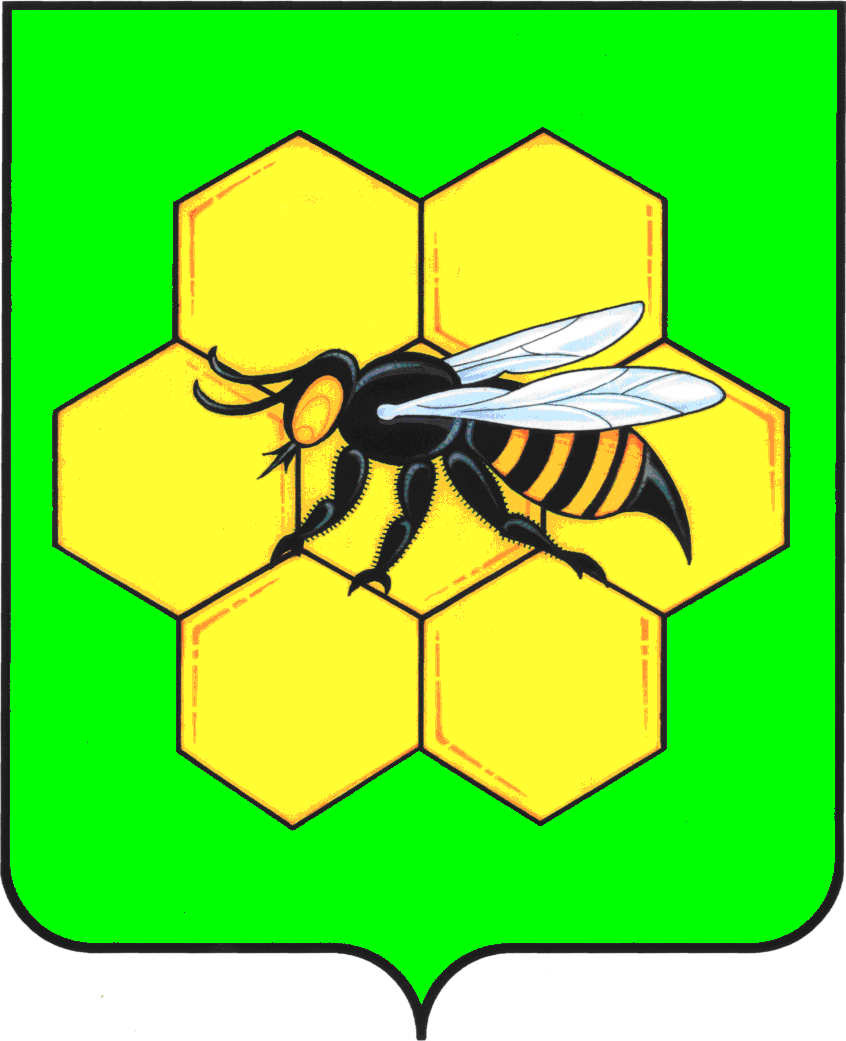 АДМИНИСТРАЦИЯМУНИЦИПАЛЬНОГО РАЙОНА ПЕСТРАВСКИЙСАМАРСКОЙ ОБЛАСТИПОСТАНОВЛЕНИЕот______10.12.12______________№_____1180______Об утверждении комплексной программы профилактики правонарушений на территории муниципального района Пестравский Самарской области на 2013-2015 годыВ целях обеспечения безопасности граждан и осуществления контроля за соблюдением общественного порядка на территории муниципального района Пестравский  Самарской области, руководствуясь Федеральным законом от 6 октября 2003 года  №131-ФЗ "Об общих принципах организации местного самоуправления в Российской Федерации", статьями 44, 45 Устава муниципального района Пестравский, администрация муниципального района Пестравский, Самарской области, ПОСТАНОВЛЯЕТ: 1.Утвердить комплексную программу профилактики правонарушений на территории муниципального района Пестравский Самарской области на 2013-2015 годы (Приложение №1).2.Опубликовать настоящее постановление в районной газете "Степь" и разместить на официальном Интернет-сайте муниципального района Пестравский.3.Руководителю аппарата администрации муниципального района Пестравский (О.Н.Прокудина) довести настоящее постановление до сведения заинтересованных лиц.4.Контроль за выполнением  настоящего постановления возложить на  заместителя Главы муниципального района Пестравский по взаимодействию с органами государственной власти и органами местного самоуправления в обеспечении общественной безопасности (В.А.Семдянов).Глава муниципального района Пестравский                                                                                А.П.ЛюбаевНаименование Программы:Комплексная программа профилактики правонарушений на территории муниципального района Пестравский Самарской области на 2013-2015 годы"Заказчик Программы:Администрация муниципального района Пестравский Самарской областиИсполнители Программы:Администрация муниципального района Пестравский; Собрание представителей муниципального района Пестравский Самарской области, администрации сельских  поселений муниципального района Пестравский (по согласованию); МО МВД РФ  "Пестравский" (по согласованию); МКУ Комитет по вопросам семьи, материнства и детства администрации муниципального района Пестравский Самарской области; Пестравский отдел образования Юго-Западного управления Министерства образования и науки Самарской области (по согласованию); ГКУ "Центр занятости населения муниципального района Пестравский" (по согласованию); Территориальный пункт УФМС России в Пестравском районе (по согласованию); Уголовно-исполнительная  инспекция № 35 ГУМРУИ №4 ГУФСИН России  по Самарской области  (по согласованию); МБУ "Пестравская ЦРБ"; средства массовой информации на территории муниципального района Пестравский (по согласованию); ТП УФМС России по Самарской области в Пестравском районе, МКУ "Управление культуры, молодежной политики, физической культуры и спорта  Администрации муниципального района Пестравский Самарской области"; МКУ "Управление социальной защиты населения администрации муниципального района Пестравский Самарской области"; комиссия по делам несовершеннолетних и защите их прав администрации муниципального района Пестравский Самарской области.Разработчик Программы:МКУ "Управление культуры, молодежной политики, физической культуры и спорта  Администрации муниципального района Пестравский Самарской области"Цели и задачи Программы:Цель Программы – обеспечение безопасности граждан и контроль за соблюдением общественного порядка на территории муниципального района Пестравский Самарской области (далее муниципальный район).Задачами Программы являются:-  снижение уровня преступности на территории муниципального района;-  воссоздание системы социальной профилактики правонарушений, направленной, прежде всего на активизацию борьбы с алкоголизмом, наркоманией, преступностью, безнадзорностью, беспризорностью несовершеннолетних, незаконной миграцией, ресоциализацию лиц, освободившихся из мест лишения свободы;-  совершенствование нормативной правовой базы по профилактике правонарушений;-  активизация участия и улучшение координации деятельности органов  местного самоуправления в предупреждении правонарушений;- вовлечение в предупреждение правонарушений предприятий, учреждений, организаций всех форм собственности, а также общественных организаций;- снижение «правового нигилизма» населения, создание системы стимулов для ведения законопослушного образа жизни;-  повышение оперативности реагирования на заявления и сообщения о правонарушении за счет наращивания сил правопорядка и технических средств контроля за ситуацией в общественных местах;-  оптимизация работы по предупреждению и профилактике правонарушений, совершаемых на улицах и в общественных местах;-  выявление и устранение причин и условий, способствующих совершению правонарушений.Важнейшие целевые индикаторы и индикаторы Программы:-уровень преступности и правонарушений несовершеннолетних;-качество профилактической работы;-эффективность реабилитации лиц, находящихся в трудной жизненной ситуации;-количество   преступлений,   совершенных   в общественных местах;-количество уличных преступлений;-количество учащихся в образовательных учреждениях, выявленных за совершение преступлений.Сроки и этапы реализации Программы: -Программа рассчитана на 2013 – 2015 годы.-Программа будет реализована в 1 этап Перечень основных мероприятий Программы:-приведен в приложении №1 к настоящей Программе.Объемы и источники финансирования программы:-общий объем финансирования муниципальной целевой программы составляет 120 тыс. рублей – из районного бюджета, в том числе: в 2013 году – 40 тыс. руб. в 2014 году – 40 тыс. руб. в 2015 году – 40 тыс. руб.Ожидаемые результаты реализации программы и показатели социально-экономической эффективности:-повышение эффективность государственной системы социальной профилактики правонарушений, привлечение к организации деятельности по предупреждению правонарушений предприятий, учреждений, организаций всех форм собственности, а также общественных организаций;-обеспечение нормативно-правового регулирование профилактики правонарушений;-улучшение информационного обеспечения деятельности органов местного самоуправления, правоохранительных органов и общественных организаций по обеспечению охраны общественного порядка на территории муниципального района;-уменьшение общего числа совершаемых преступлений;-оздоровление обстановки на улицах и других общественных местах;-снижение уровня рецидивной и "бытовой" преступности;-улучшение профилактики правонарушений в среде несовершеннолетних и молодежи;-снижение количества дорожно-транспортных происшествий и тяжести их последствий;-усиление контроля за миграционными потоками, снижение количества незаконных мигрантов;-снижение количества преступлений, связанных с незаконным оборотом наркотических и психотропных веществ;-повышение уровня доверия населения к правоохранительным органам.Организации контроля за реализацией Программы:-администрация муниципального района Пестравский по итогам каждого года осуществляет контроль за реализацией Программы, вносит в установленном порядке предложения и по уточнению мероприятий Программы с учетом складывающейся социально-экономической обстановки. №РазделИсполнителиГоды реализации, срок исполненияОбъем и источник финансирования. Объем и источник финансирования. Объем и источник финансирования. Объем и источник финансирования. №РазделИсполнителиГоды реализации, срок исполненияВсего В том числе по годамВ том числе по годамВ том числе по годам№РазделИсполнителиГоды реализации, срок исполненияВсего 2013г.2014г.2015г.1.Утверждение должностных  лиц – ответственных за  качественную реализацию  положений настоящей ПрограммыАдминистрация муниципального района Пестравский Самарской области (далее – администрация),администрации  сельских поселений (по согласованию).До 30 января 2013г. ____________2.Активизация работы  комиссии по  профилактике правонарушений.Комиссия по профилактике правонарушений на территории муниципального района Пестравский.В течение всего периода действия Программы ____________3.Активизация работы участковых уполномоченных полиции по профилактике правонарушений среди населения по месту жительства.МО МВД РФ "Пестравский" (по согласованию), администрация, администрации сельских поселений муниципального района Пестравский (по согласованию). В течение всего периода действия Программы____________4.Анализ  состояния  преступности  среди несовершеннолетнихКомиссия по делам несовершеннолетних и защите их прав  администрации муниципального района Пестравский Самарской области (далее - КДН).Ежеквартально____________5.Организация и проведение поездок в СИЗО №1 ГУФСИН РФ по Самарской области, несовершеннолетних состоящих на учете ПДН МО МВД РФ "Пестравский" и комиссии по делам несовершеннолетних и защите их правКДНОдин раз в год 30 тыс. руб.Местный бюджет10 тыс.руб.                    Местный бюджет 10 тыс.руб.                    Местный бюджет 10 тыс.руб.                    6.Муниципальный грантовый проект по профилактике негативных явлений среди молодежи МБУ Дом молодежных организацийОдин раз в год 60 тыс. руб.Местный бюджет 20 тыс.руб.                    Местный бюджет  20 тыс.руб. Местный бюджет  20 тыс.руб.7.Разработка и утверждение нормативных правовых  актов органов местного самоуправления регламентирующих отношения связанные с профилактикой правонарушенийАдминистрация, Собрание представителей муниципального района Пестравский, представительные органы  сельских поселений муниципального района Пестравский (по согласованию).В течение всего периода действия Программы____________8.Осуществление работы по предупреждению нарушений  законодательства  по обеспечению  требований пожарной безопасности  и санитарно-эпидемиологического  законодательства, руководителями муниципальных учреждений.Администрация, администрации  сельских поселений (по согласованию).В течение всего периода действия Программы____________9Организация  на базе     сельских поселений района  встреч асоциальных семей  с правоохранительными   органами  по ответственности родителей за воспитание  детей.Администрации  сельских поселений (по согласованию), МО МВД РФ "Пестравский" (по согласованию), Комитет по вопросам семьи материнства и детства администрации муниципального района Пестравский Самарской области (далее - комитет)По отдельно утвержденному графику____________10.Осуществление мер общественного   и административного  воздействия к родителям, уклоняющимся  от воспитания   своих детей, а также оказание  психологической помощи несовершеннолетним, состоящим на учете  в комиссии по делам несовершеннолетних, судимым и их родителям.Административная комиссия муниципального района Пестравский, МКУ "Управление социальной защиты населения администрации муниципального района Пестравский Самарской области" (далее - УСЗН), КДН, комитет.Постоянно____________11.Проведение "круглых столов" по вопросам взаимодействия при выявлении правонарушений в сфере экономики и потребительского рынкаМО МВД РФ "Пестравский" (по согласованию),До 30 июня и 31 декабря каждого года____________12.Проведение  совместных рейдов  по выявлению правонарушений  в сфере экономики и потребительского рынка.Административная комиссия муниципального района Пестравский, администрации  сельских поселений муниципального района Пестравский (по согласованию),  МО МВД РФ "Пестравский" (по согласованию). По отдельно утвержденному графику____________13.Создание на базе существующих образовательных учреждений и клубов, дополнительных кружков и секций для учащихся и рабочей молодежи.МКУ "Управление культуры,  молодежной политики, физической культуры и спорта Администрации муниципального района Пестравский Самарской области" (далее – управление культуры), Пестравский отдел образования Юго-Западного управление министерства образования и науки в Самарской области (далее – отдел образования) (по согласованию), администрации  сельских поселений (по согласованию).В течение 6 месяцев со дня принятия Программы____________14.Организация  рабочих встреч с руководителями организаций всех форм собственности, для обсуждения возможности приобретения средств химической защиты для материально ответственных сотрудников. МО МВД РФ "Пестравский" (по согласованию), администрации  сельских поселений муниципального района Пестравский (по согласованию).По отдельно утвержденному графику____________15.Проведение комплексных оздоровительных, физкультурно-спортивных и агитационно-пропагандистских мероприятий  (спартакиад, фестивалей, дней здоровья) для детей, находящихся в социально реабилитационном центре.Управление культуры, МКУ, комитет, администрация.На период действия Программы____________16.Проведение "круглых столов" и пресс-конференций по профилактике вредных привычек в молодежной средеМБУ Дом молодежных организаций, МБУ "Пестравская ЦРБ", МО МВД РФ "Пестравский" (по согласованию)Один раз в год15 тыс. руб.Местный бюджет 5 тыс.руб.                    Местный бюджет  5 тыс.руб. Местный бюджет  5 тыс.руб.17.Пропаганда в дошкольных  образовательных учреждениях  правил дорожного движения и правильного поведения на улицах.МО МВД РФ "Пестравский" (по согласованию), отдел образования (по согласованию).В течение всего периода действия Программы____________18.Обеспечение своевременного информирования органов местного самоуправления  о лицах, освобождающихся из мест лишения свободы.Филиал по Пестравскому району ФКУ УИИ ГУФСИН России по Самарской области, (далее - УИИ ГУФСИН) (по согласованию), МО МВД РФ "Пестравский" (по согласованию).Ежеквартально____________19.Осуществление работы  с лицами  освободившимися  из мест лишения свободы.МО МВД РФ "Пестравский" (по согласованию), УИИ ГУФСИН (по согласованию), УСЗНВ течение всего периода действия Программы____________20.Осуществление учета  иностранных граждан пребывших на территорию муниципального района Пестравский.МО МВД РФ "Пестравский" (по согласованию), ТП УФМС России по Самарской области в Пестравском районе (по согласованию).В течение всего периода действия Программы____________21.Организация проведения отчетов участковых уполномоченных полиции.Администрации  сельских поселений (по согласованию), администрация, МО МВД РФ "Пестравский" (по согласованию).Ежеквартально ____________22.Осуществление работы  со средствами  массовой информации  по проблемам подростковой преступности, наркомании, токсикомании, пропаганде здорового образа жизни.Комитет, ГКУ "Центр занятости населения муниципального района Пестравский"  (по согласованию), отдел образования (по согласованию), МБУ "Пестравская ЦРБ"По отдельно утвержденному графику____________23. Обеспечение максимального охвата  подростков "группы риска" организованными формами летнего труда и отдыха (лагерями, туристско-познавательными походами и поездками, общественно полезными видами трудовой деятельности).Отдел образования (по согласованию), комитет, управление культуры, МБУ Дом молодежных организаций В течение года____________24.Проведение межведомственной операции "Подросток".Администрация, МБУ Дом молодежных организаций, КДН, отдел образования (по согласованию), МО МВД РФ "Пестравский" (по согласованию), комитетВ течение всего периода действия Программы____________25.Профилактическая  работа  в учреждениях и  организациях всех форм собственности на тему  безопасности дорожного движения.МО МВД РФ "Пестравский" (по согласованию), руководители организаций и предприятий (по согласованию).По отдельно утвержденному графику____________26.Обеспечение работы  районных СМИ по профилактике правонарушений.                                                                                                                                                    Комиссия по профилактике правонарушений на территории муниципального района Пестравский, МАУ "Редакция газеты "Степь". В течение всего периода действия Программы____________27.Проведение профилактических мероприятий   с целью  предупреждениякраж и угонов автотранспорта.МО МВД РФ "Пестравский"  (по согласованию).Ежемесячно ____________28.Организация  трудоустройства  несовершеннолетних   в  период  летних  каникул.Комитет, ГКУ Самарской области "Центр занятости населения муниципального района Пестравский" (по согласованию), МБУ Дом молодежных организацийВ каникулярное время в течение всего периода действия Программы____________29.Проведение  комплексных обследований дорожной сети  района.МО МВД РФ "Пестравский" (по согласованию), администрация, администрации сельских  поселений муниципального района Пестравский (по согласованию).Постоянно ____________30.Организация работы по выявлению  грубых нарушений правил дорожного движения, влияющих на безопасность дорожного движения.МО МВД РФ "Пестравский" (по согласованию).Постоянно 31.Усиление работы по взысканию штрафов.МО МВД РФ "Пестравский" (по согласованию).В  течение всего периода действия Программы____________32.Проведение проверок  объектов  охраняемых негосударственными  (частными) охранно-сыскными предприятиями на территории муниципального района Пестравский.МО МВД РФ "Пестравский" (по согласованию).По отдельно утвержденному графику____________33.Проведение проверок хранения  гражданского оружия  по месту  жительства  владельцев на территории муниципального района Пестравский.МО МВД РФ "Пестравский" (по согласованию).В течение года____________32.Изготовление и распространение печатной продукции (памяток, инструкций) содержащей информацию по предупреждению и пресечению правонарушенийМБУ Дом молодежных организацийВ течение всего периода действия Программы 15 тыс. руб.Местный бюджет 5 тыс. руб.Местный бюджет5 тыс. руб.Местный бюджет 5 тыс. руб.ИТОГОИТОГОИТОГОИТОГО120 тыс. руб.40тыс.труб.40 тыс. руб.40 тыс. руб.